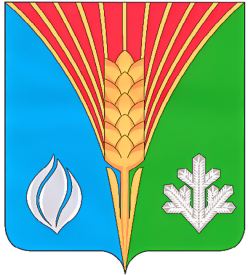                                         №22   18 июля 2022 года_________________________________________________________________Газета муниципального образования       Костинский сельсовет   Курманаевскогорайона                                      Оренбургской  областиПОСТАНОВЛЕНИЕ ГЛАВЫ18.07.2022	№30-пОб утверждении отчета об исполнении бюджета муниципального образования Костинский сельсовет за 1 полугодие 2022 года.В соответствии ст.12, ст.132 Конституции Российской Федерации, ст.264.2 Бюджетного кодекса Российской федерации, Устава муниципального образования Костинский сельсовет, ст.38 Положения о бюджетном процессе в муниципальном образовании Костинский сельсовет, утвержденного решением Совета депутатов от 19.09.2019 г № 107 администрация Костинского сельсовета Курманаевского района ПОСТАНОВЛЯЕТ:1. Утвердить отчет об исполнении бюджета муниципального образования Костинский сельсовет за 1 полугодие 2022 года по доходам в сумме 1095971 рубль 46 коп., по расходам в сумме 2065317 рублей 07 коп., дефицит бюджета в сумме 969345 рублей 61 коп. с показателями по:доходам бюджета поселения по кодам классификации доходов бюджета согласно приложению № 1;расходам бюджета поселения по разделам, подразделам классификации расходов бюджетов согласно приложению № 2;источники финансирования дефицита бюджета поселения по кодам  классификации источников финансирования дефицитов бюджетов согласно приложению № 3.2. Направить данное решение для подписания и обнародования  главе муниципального образования Костинский сельсовет Солдатов Ю.А.3. Постановление вступает в силу со дня подписания и подлежит официальному опубликованию в газете «Вестник Костинского сельсовета».Глава муниципального образования                                                                                                   Ю.А.СолдатовРазослано: в дело, прокурору, районной администрацииПриложение № 1 к Постановлению «Об утверждении отчета об исполнении бюджета муниципального образования Костинский сельсовет №30-п  от 18.07.2022 г Показатели об исполнении доходов бюджета поселения за 1 полугодие2022 г.Приложение № 2 к Постановлению «Об утверждении отчета об исполнении бюджета муниципального образования Костинский сельсовет  №30-п от 18.07.2022 гПоказатели об исполнении расходов бюджета поселения за 1 полугодие 2022 г.Наименование показателяКод строкиКод дохода по бюджетной классификацииУтвержденные бюджетные назначенияИсполненоПроцент исполнения123456Доходы бюджета - всего010X5 322 260,001 095 971,4620,59в том числе:НАЛОГОВЫЕ И НЕНАЛОГОВЫЕ ДОХОДЫ010000 100000000000000001 746 990,00510 401,4629,22НАЛОГИ НА ПРИБЫЛЬ, ДОХОДЫ010000 10100000000000000221 000,00115 192,9352,12Налог на доходы физических лиц010000 10102000010000110221 000,00115 192,9352,12Налог на доходы физических лиц с доходов, источником которых является налоговый агент, за исключением доходов, в отношении которых исчисление и уплата налога осуществляются в соответствии со статьями 227, 227.1 и 228 Налогового кодекса Российской Федерации010000 10102010010000110216 000,00115 192,9353,33Налог на доходы физических лиц с доходов, источником которых является налоговый агент, за исключением доходов, в отношении которых исчисление и уплата налога осуществляются в соответствии со статьями 227, 227.1 и 228 Налогового кодекса Российской Федерации (сумма платежа (перерасчеты, недоимка и задолженность по соответствующему платежу, в том числе по отмененному)010000 101020100110001100,00115 170,10Налог на доходы физических лиц с доходов, источником которых является налоговый агент, за исключением доходов, в отношении которых исчисление и уплата налога осуществляются в соответствии со статьями 227, 227.1 и 228 Налогового кодекса Российской Федерации (пени по соответствующему платежу)010000 101020100121001100,0022,83Налог на доходы физических лиц с доходов, полученных от осуществления деятельности физическими лицами, зарегистрированными в качестве индивидуальных предпринимателей, нотариусов, занимающихся частной практикой, адвокатов, учредивших адвокатские кабинеты, и других лиц, занимающихся частной практикой в соответствии со статьей 227 Налогового кодекса Российской Федерации010000 101020200100001103 000,000,000,00Налог на доходы физических лиц с доходов, полученных физическими лицами в соответствии со статьей 228 Налогового кодекса Российской Федерации010000 101020300100001102 000,000,000,00НАЛОГИ НА ТОВАРЫ (РАБОТЫ, УСЛУГИ), РЕАЛИЗУЕМЫЕ НА ТЕРРИТОРИИ РОССИЙСКОЙ ФЕДЕРАЦИИ010000 10300000000000000307 280,00154 292,3450,21Акцизы по подакцизным товарам (продукции), производимым на территории Российской Федерации010000 10302000010000110307 280,00154 292,3450,21Доходы от уплаты акцизов на дизельное топливо, подлежащие распределению между бюджетами субъектов Российской Федерации и местными бюджетами с учетом установленных дифференцированных нормативов отчислений в местные бюджеты010000 10302230010000110138 930,0075 946,0354,66Доходы от уплаты акцизов на дизельное топливо, подлежащие распределению между бюджетами субъектов Российской Федерации и местными бюджетами с учетом установленных дифференцированных нормативов отчислений в местные бюджеты (по нормативам, установленным федеральным законом о федеральном бюджете в целях формирования дорожных фондов субъектов Российской Федерации)010000 10302231010000110138 930,0075 946,0354,66Доходы от уплаты акцизов на моторные масла для дизельных и (или) карбюраторных (инжекторных) двигателей, подлежащие распределению между бюджетами субъектов Российской Федерации и местными бюджетами с учетом установленных дифференцированных нормативов отчислений в местные бюджеты010000 10302240010000110770,00447,0958,06Доходы от уплаты акцизов на моторные масла для дизельных и (или) карбюраторных (инжекторных) двигателей, подлежащие распределению между бюджетами субъектов Российской Федерации и местными бюджетами с учетом установленных дифференцированных нормативов отчислений в местные бюджеты (по нормативам, установленным федеральным законом о федеральном бюджете в целях формирования дорожных фондов субъектов Российской Федерации)010000 10302241010000110770,00447,0958,06Доходы от уплаты акцизов на автомобильный бензин, подлежащие распределению между бюджетами субъектов Российской Федерации и местными бюджетами с учетом установленных дифференцированных нормативов отчислений в местные бюджеты010000 10302250010000110185 000,0087 484,8547,29Доходы от уплаты акцизов на автомобильный бензин, подлежащие распределению между бюджетами субъектов Российской Федерации и местными бюджетами с учетом установленных дифференцированных нормативов отчислений в местные бюджеты (по нормативам, установленным федеральным законом о федеральном бюджете в целях формирования дорожных фондов субъектов Российской Федерации)010000 10302251010000110185 000,0087 484,8547,29Доходы от уплаты акцизов на прямогонный бензин, подлежащие распределению между бюджетами субъектов Российской Федерации и местными бюджетами с учетом установленных дифференцированных нормативов отчислений в местные бюджеты010000 10302260010000110-17 420,00-9 585,6355,03Доходы от уплаты акцизов на прямогонный бензин, подлежащие распределению между бюджетами субъектов Российской Федерации и местными бюджетами с учетом установленных дифференцированных нормативов отчислений в местные бюджеты (по нормативам, установленным федеральным законом о федеральном бюджете в целях формирования дорожных фондов субъектов Российской Федерации)010000 10302261010000110-17 420,00-9 585,6355,03НАЛОГИ НА СОВОКУПНЫЙ ДОХОД010000 10500000000000000500 510,00169 821,5033,93Единый сельскохозяйственный налог010000 10503000010000110500 510,00169 821,5033,93Единый сельскохозяйственный налог010000 10503010010000110500 510,00169 821,5033,93Единый сельскохозяйственный налог (сумма платежа (перерасчеты, недоимка и задолженность по соответствующему платежу, в том числе по отмененному)010000 105030100110001100,00169 471,50Единый сельскохозяйственный налог (пени по соответствующему платежу)010000 105030100121001100,00350,00НАЛОГИ НА ИМУЩЕСТВО010000 10600000000000000694 000,0067 894,699,78Налог на имущество физических лиц010000 1060100000000011048 000,00805,811,68Налог на имущество физических лиц, взимаемый по ставкам, применяемым к объектам налогообложения, расположенным в границах сельских поселений010000 1060103010000011048 000,00805,811,68Налог на имущество физических лиц, взимаемый по ставкам, применяемым к объектам налогообложения, расположенным в границах сельских поселений (сумма платежа (перерасчеты, недоимка и задолженность по соответствующему платежу, в том числе по отмененному)010000 106010301010001100,00728,80Налог на имущество физических лиц, взимаемый по ставкам, применяемым к объектам налогообложения, расположенным в границах сельских поселений (пени по соответствующему платежу)010000 106010301021001100,0077,01Земельный налог010000 10606000000000110646 000,0067 088,8810,39Земельный налог с организаций010000 1060603000000011046 000,0024 499,8053,26Земельный налог с организаций, обладающих земельным участком, расположенным в границах сельских поселений010000 1060603310000011046 000,0024 499,8053,26Земельный налог с организаций, обладающих земельным участком, расположенным в границах сельских поселений (сумма платежа (перерасчеты, недоимка и задолженность по соответствующему платежу, в том числе по отмененному)010000 106060331010001100,0022 818,00Земельный налог с организаций, обладающих земельным участком, расположенным в границах сельских поселений (пени по соответствующему платежу)010000 106060331021001100,001 681,80Земельный налог с физических лиц010000 10606040000000110600 000,0042 589,087,10Земельный налог с физических лиц, обладающих земельным участком, расположенным в границах сельских поселений010000 10606043100000110600 000,0042 589,087,10Земельный налог с физических лиц, обладающих земельным участком, расположенным в границах сельских поселений (сумма платежа (перерасчеты, недоимка и задолженность по соответствующему платежу, в том числе по отмененному)010000 106060431010001100,0037 844,33Земельный налог с физических лиц, обладающих земельным участком, расположенным в границах сельских поселений (пени по соответствующему платежу)010000 106060431021001100,004 744,75ГОСУДАРСТВЕННАЯ ПОШЛИНА010000 108000000000000001 300,003 200,00246,15Государственная пошлина за совершение нотариальных действий (за исключением действий, совершаемых консульскими учреждениями Российской Федерации)010000 108040000100001101 300,003 200,00246,15Государственная пошлина за совершение нотариальных действий должностными лицами органов местного самоуправления, уполномоченными в соответствии с законодательными актами Российской Федерации на совершение нотариальных действий010000 108040200100001101 300,003 200,00246,15Государственная пошлина за совершение нотариальных действий должностными лицами органов местного самоуправления, уполномоченными в соответствии с законодательными актами Российской Федерации на совершение нотариальных действий010000 108040200110001100,003 200,00ДОХОДЫ ОТ ИСПОЛЬЗОВАНИЯ ИМУЩЕСТВА, НАХОДЯЩЕГОСЯ В ГОСУДАРСТВЕННОЙ И МУНИЦИПАЛЬНОЙ СОБСТВЕННОСТИ010000 1110000000000000022 900,000,000,00Доходы, получаемые в виде арендной либо иной платы за передачу в возмездное пользование государственного и муниципального имущества (за исключением имущества бюджетных и автономных учреждений, а также имущества государственных и муниципальных унитарных предприятий, в том числе казенных)010000 1110500000000012022 900,000,000,00Доходы, получаемые в виде арендной платы за земли после разграничения государственной собственности на землю, а также средства от продажи права на заключение договоров аренды указанных земельных участков (за исключением земельных участков бюджетных и автономных учреждений)010000 1110502000000012022 900,000,000,00Доходы, получаемые в виде арендной платы, а также средства от продажи права на заключение договоров аренды за земли, находящиеся в собственности сельских поселений (за исключением земельных участков муниципальных бюджетных и автономных учреждений)010000 1110502510000012022 900,000,000,00БЕЗВОЗМЕЗДНЫЕ ПОСТУПЛЕНИЯ010000 200000000000000003 575 270,00585 570,0016,38БЕЗВОЗМЕЗДНЫЕ ПОСТУПЛЕНИЯ ОТ ДРУГИХ БЮДЖЕТОВ БЮДЖЕТНОЙ СИСТЕМЫ РОССИЙСКОЙ ФЕДЕРАЦИИ010000 202000000000000003 575 270,00585 570,0016,38Дотации бюджетам бюджетной системы Российской Федерации010000 202100000000001502 294 470,00533 170,0023,24Дотации на выравнивание бюджетной обеспеченности010000 202150010000001502 294 470,00533 170,0023,24Дотации бюджетам сельских поселений на выравнивание бюджетной обеспеченности из бюджета субъекта Российской Федерации010000 202150011000001502 294 470,00533 170,0023,24Субсидии бюджетам бюджетной системы Российской Федерации (межбюджетные субсидии)010000 202200000000001501 176 000,000,000,00Субсидии бюджетам на осуществление дорожной деятельности в отношении автомобильных дорог общего пользования, а также капитального ремонта и ремонта дворовых территорий многоквартирных домов, проездов к дворовым территориям многоквартирных домов населенных пунктов010000 202202160000001501 176 000,000,000,00Субсидии бюджетам сельских поселений на осуществление дорожной деятельности в отношении автомобильных дорог общего пользования, а также капитального ремонта и ремонта дворовых территорий многоквартирных домов, проездов к дворовым территориям многоквартирных домов населенных пунктов010000 202202161000001501 176 000,000,000,00Субвенции бюджетам бюджетной системы Российской Федерации010000 20230000000000150104 800,0052 400,0050,00Субвенции бюджетам на осуществление первичного воинского учета органами местного самоуправления поселений, муниципальных и городских округов010000 20235118000000150104 800,0052 400,0050,00Субвенции бюджетам сельских поселений на осуществление первичного воинского учета органами местного самоуправления поселений, муниципальных и городских округов010000 20235118100000150104 800,0052 400,0050,00Наименование показателяКод строкиКод расхода по бюджетной классификацииУтвержденные бюджетные назначенияИсполненоПроцент исполнения123456Расходы бюджета - всего200X6 046 260,002 065 317,0734,16в том числе:ОБЩЕГОСУДАРСТВЕННЫЕ ВОПРОСЫ200000 0100 0000000000 0002 586 900,001 050 625,7440,61Функционирование высшего должностного лица субъекта Российской Федерации и муниципального образования200000 0102 0000000000 000642 000,00255 065,3939,73Муниципальная программа "Устойчивое развитие территории муниципального образования Костинский сельсовет Курманаевского района Оренбургской области на 2019-2024 годы"200000 0102 5900000000 000642 000,00255 065,3939,73Расходы на содержание высшего должностного лица200000 0102 5940110010 000642 000,00255 065,3939,73Расходы на выплаты персоналу в целях обеспечения выполнения функций государственными (муниципальными) органами, казенными учреждениями, органами управления государственными внебюджетными фондами200000 0102 5940110010 100642 000,00255 065,3939,73Расходы на выплаты персоналу государственных (муниципальных) органов200000 0102 5940110010 120642 000,00255 065,3939,73Фонд оплаты труда государственных (муниципальных) органов200000 0102 5940110010 121492 362,00195 902,7639,79Взносы по обязательному социальному страхованию на выплаты денежного содержания и иные выплаты работникам государственных (муниципальных) органов200000 0102 5940110010 129149 638,0059 162,6339,54Функционирование Правительства Российской Федерации, высших исполнительных органов государственной власти субъектов Российской Федерации, местных администраций200000 0104 0000000000 000512 550,00208 257,4840,63Муниципальная программа "Устойчивое развитие территории муниципального образования Костинский сельсовет Курманаевского района Оренбургской области на 2019-2024 годы"200000 0104 5900000000 000512 550,00208 257,4840,63Подпрограмма № 4 "Организация деятельности муниципального образования Костинский сельсовет на решение вопросов местного значения и иные мероприятия в области муниципального управления на 2019-2024 годы"200000 0104 5940000000 00033 900,0033 900,00100,00Обеспечение функций аппарата администрации муниципального образования200000 0104 5940110020 000477 700,00173 566,9836,33Расходы на выплаты персоналу в целях обеспечения выполнения функций государственными (муниципальными) органами, казенными учреждениями, органами управления государственными внебюджетными фондами200000 0104 5940110020 100477 000,00173 566,9836,39Расходы на выплаты персоналу государственных (муниципальных) органов200000 0104 5940110020 120477 000,00173 566,9836,39Фонд оплаты труда государственных (муниципальных) органов200000 0104 5940110020 121365 786,00133 308,0036,44Взносы по обязательному социальному страхованию на выплаты денежного содержания и иные выплаты работникам государственных (муниципальных) органов200000 0104 5940110020 129111 214,0040 258,9836,20Иные бюджетные ассигнования200000 0104 5940110020 800700,000,000,00Уплата налогов, сборов и иных платежей200000 0104 5940110020 850700,000,000,00Уплата иных платежей200000 0104 5940110020 853700,000,000,00Основное мероприятие 2 "Организация мероприятий по ГО, транспорту, связи, торговли в границах поселения"200000 0104 5940200000 00033 900,0033 900,00100,00Организация мероприятий по ГО, транспорту, связи, торговли в границах поселения200000 0104 5940210020 00033 900,0033 900,00100,00Межбюджетные трансферты200000 0104 5940210020 50033 900,0033 900,00100,00Иные межбюджетные трансферты200000 0104 5940210020 54033 900,0033 900,00100,00Уплата налогов, сборов и иных платежей200000 0104 5940410020 000950,00790,5083,21Иные бюджетные ассигнования200000 0104 5940410020 800950,00790,5083,21Уплата налогов, сборов и иных платежей200000 0104 5940410020 850950,00790,5083,21Уплата иных платежей200000 0104 5940410020 853950,00790,5083,21Обеспечение деятельности финансовых, налоговых и таможенных органов и органов финансового (финансово-бюджетного) надзора200000 0106 0000000000 00025 100,0025 100,00100,00Муниципальная программа "Устойчивое развитие территории муниципального образования Костинский сельсовет Курманаевского района Оренбургской области на 2019-2024 годы"200000 0106 5900000000 0009 200,009 200,00100,00Формирование бюджета поселения и контроль за исполнением данного бюджета200000 0106 5940510020 0009 200,009 200,00100,00Межбюджетные трансферты200000 0106 5940510020 5009 200,009 200,00100,00Иные межбюджетные трансферты200000 0106 5940510020 5409 200,009 200,00100,00Непрограммные мероприятия200000 0106 7700000000 00015 900,0015 900,00100,00Руководство и управление в сфере установленных функций органов муниципальной власти Курманаевского района200000 0106 7710000000 00015 900,0015 900,00100,00Центральный аппарат200000 0106 7710010020 00015 900,0015 900,00100,00Межбюджетные трансферты200000 0106 7710010020 50015 900,0015 900,00100,00Иные межбюджетные трансферты200000 0106 7710010020 54015 900,0015 900,00100,00Другие общегосударственные вопросы200000 0113 0000000000 0001 407 250,00562 202,8739,95Основное мероприятие "Формирование бюджета и контроль за исполнением бюджета"200000 0113 5940500000 000328 000,00180 000,0054,88Передаваемые полномочия на ведение бухгалтерского учета200000 0113 5940570050 000328 000,00180 000,0054,88Межбюджетные трансферты200000 0113 5940570050 500328 000,00180 000,0054,88Иные межбюджетные трансферты200000 0113 5940570050 540328 000,00180 000,0054,88Основное мероприятие «Осуществление административно-хозяйственного, транспортного и информационного обеспечения органов местного самоуправления муниципального образования Костинский сельсовет200000 0113 5940600000 000680 350,00185 084,9527,20Осуществление административно-хозяйственного, транспортного и информационного обеспечения органов местного самоуправления муниципального образования Костинский сельсовет200000 0113 5940670031 000680 350,00185 084,9527,20Расходы на выплаты персоналу в целях обеспечения выполнения функций государственными (муниципальными) органами, казенными учреждениями, органами управления государственными внебюджетными фондами200000 0113 5940670031 100530 000,00146 404,3727,62Расходы на выплаты персоналу казенных учреждений200000 0113 5940670031 110530 000,00146 404,3727,62Фонд оплаты труда учреждений200000 0113 5940670031 111406 000,00113 373,5527,92Взносы по обязательному социальному страхованию на выплаты по оплате труда работников и иные выплаты работникам учреждений200000 0113 5940670031 119124 000,0033 030,8226,64Закупка товаров, работ и услуг для обеспечения государственных (муниципальных) нужд200000 0113 5940670031 200150 350,0038 680,5825,73Иные закупки товаров, работ и услуг для обеспечения государственных (муниципальных) нужд200000 0113 5940670031 240150 350,0038 680,5825,73Закупка товаров, работ, услуг в сфере информационно-коммуникационных технологий200000 0113 5940670031 24262 300,009 973,0816,01Прочая закупка товаров, работ и услуг200000 0113 5940670031 24488 050,0028 707,5032,60Основное мероприятие "Управление земельно-имущественным комплексом муниципального образования Костинский сельсовет200000 0113 5940700000 000328 900,00177 117,9253,85Содержание муниципального имущества200000 0113 5940774430 000328 900,00177 117,9253,85Закупка товаров, работ и услуг для обеспечения государственных (муниципальных) нужд200000 0113 5940774430 200328 900,00177 117,9253,85Иные закупки товаров, работ и услуг для обеспечения государственных (муниципальных) нужд200000 0113 5940774430 240328 900,00177 117,9253,85Прочая закупка товаров, работ и услуг200000 0113 5940774430 24436 000,0017 978,8549,94Закупка энергетических ресурсов200000 0113 5940774430 247292 900,00159 139,0754,33Непрограммные мероприятия200000 0113 7700000000 00070 000,0020 000,0028,57Прочие непрограммные мероприятия200000 0113 7740000000 00070 000,0020 000,0028,57Оценка недвижимости, признание прав и регулирование отношений по государственной и муниципальной собственности200000 0113 7740090850 00070 000,0020 000,0028,57Закупка товаров, работ и услуг для обеспечения государственных (муниципальных) нужд200000 0113 7740090850 20070 000,0020 000,0028,57Иные закупки товаров, работ и услуг для обеспечения государственных (муниципальных) нужд200000 0113 7740090850 24070 000,0020 000,0028,57Прочая закупка товаров, работ и услуг200000 0113 7740090850 24470 000,0020 000,0028,57НАЦИОНАЛЬНАЯ ОБОРОНА200000 0200 0000000000 000104 800,0052 400,0050,00Мобилизационная и вневойсковая подготовка200000 0203 0000000000 000104 800,0052 400,0050,00Муниципальная программа "Устойчивое развитие территории муниципального образования Костинский сельсовет Курманаевского района Оренбургской области на 2019-2024 годы"200000 0203 5900000000 000104 800,0052 400,0050,00Субвенции на осуществление первичного воинского учета на территориях, где отсутствуют военные комиссариаты200000 0203 5930151180 000104 800,0052 400,0050,00Расходы на выплаты персоналу в целях обеспечения выполнения функций государственными (муниципальными) органами, казенными учреждениями, органами управления государственными внебюджетными фондами200000 0203 5930151180 100104 800,0052 400,0050,00Расходы на выплаты персоналу государственных (муниципальных) органов200000 0203 5930151180 120104 800,0052 400,0050,00Фонд оплаты труда государственных (муниципальных) органов200000 0203 5930151180 12180 400,0038 419,2047,79Взносы по обязательному социальному страхованию на выплаты денежного содержания и иные выплаты работникам государственных (муниципальных) органов200000 0203 5930151180 12924 400,0013 980,8057,30НАЦИОНАЛЬНАЯ БЕЗОПАСНОСТЬ И ПРАВООХРАНИТЕЛЬНАЯ ДЕЯТЕЛЬНОСТЬ200000 0300 0000000000 000181 280,0087 137,8048,07Защита населения и территории от чрезвычайных ситуаций природного и техногенного характера, пожарная безопасность200000 0310 0000000000 000181 280,0087 137,8048,07Муниципальная программа "Устойчивое развитие территории муниципального образования Костинский сельсовет Курманаевского района Оренбургской области на 2019-2024 годы"200000 0310 5900000000 000178 280,0084 887,8047,61Основное мероприятие "Содержание личного состава ДПК"200000 0310 5950100000 0003 000,002 250,0075,00Обеспечение мер пожарной безопасности200000 0310 5950192470 000178 280,0084 887,8047,61Закупка товаров, работ и услуг для обеспечения государственных (муниципальных) нужд200000 0310 5950192470 200178 280,0084 887,8047,61Иные закупки товаров, работ и услуг для обеспечения государственных (муниципальных) нужд200000 0310 5950192470 240178 280,0084 887,8047,61Прочая закупка товаров, работ и услуг200000 0310 5950192470 244178 280,0084 887,8047,61Содержание добровольной народной дружины200000 0310 5950192471 0003 000,002 250,0075,00Закупка товаров, работ и услуг для обеспечения государственных (муниципальных) нужд200000 0310 5950192471 2003 000,002 250,0075,00Иные закупки товаров, работ и услуг для обеспечения государственных (муниципальных) нужд200000 0310 5950192471 2403 000,002 250,0075,00Прочая закупка товаров, работ и услуг200000 0310 5950192471 2443 000,002 250,0075,00НАЦИОНАЛЬНАЯ ЭКОНОМИКА200000 0400 0000000000 0001 832 280,00264 304,7014,42Дорожное хозяйство (дорожные фонды)200000 0409 0000000000 0001 832 280,00264 304,7014,42Муниципальная программа "Устойчивое развитие территории муниципального образования Костинский сельсовет Курманаевского района Оренбургской области на 2019-2024 годы"200000 0409 5900000000 0001 832 280,00264 304,7014,42Содержание и ремонт дорог общего пользования200000 0409 5910190750 000644 380,00252 435,7039,17Закупка товаров, работ и услуг для обеспечения государственных (муниципальных) нужд200000 0409 5910190750 200644 380,00252 435,7039,17Иные закупки товаров, работ и услуг для обеспечения государственных (муниципальных) нужд200000 0409 5910190750 240644 380,00252 435,7039,17Прочая закупка товаров, работ и услуг200000 0409 5910190750 244584 380,00225 502,9638,59Закупка энергетических ресурсов200000 0409 5910190750 24760 000,0026 932,7444,89Капитальный ремонт и ремонт автомобильных дорог общего пользования населенных пунктов200000 0409 59101S0410 0001 187 900,0011 869,001,00Закупка товаров, работ и услуг для обеспечения государственных (муниципальных) нужд200000 0409 59101S0410 2001 187 900,0011 869,001,00Иные закупки товаров, работ и услуг для обеспечения государственных (муниципальных) нужд200000 0409 59101S0410 2401 187 900,0011 869,001,00Прочая закупка товаров, работ и услуг200000 0409 59101S0410 2441 187 900,0011 869,001,00ЖИЛИЩНО-КОММУНАЛЬНОЕ ХОЗЯЙСТВО200000 0500 0000000000 000205 000,0043 341,2721,14Коммунальное хозяйство200000 0502 0000000000 000105 000,0031 341,2729,85Муниципальная программа "Устойчивое развитие территории муниципального образования Костинский сельсовет Курманаевского района Оренбургской области на 2019-2024 годы"200000 0502 5900000000 000105 000,0031 341,2729,85Подпрограмма № 2 "Модернизация жилищно-коммунального хозяйства и благоустройство территории муниципального образования Костинский сельсовет на 2019-2024 годы"200000 0502 5920000000 000105 000,0031 341,2729,85Мероприятия по субсидированию водоснабжающих организаций, в целях возмещения недополученных доходов200000 0502 5920495080 000105 000,0031 341,2729,85Иные бюджетные ассигнования200000 0502 5920495080 800105 000,0031 341,2729,85Субсидии юридическим лицам (кроме некоммерческих организаций), индивидуальным предпринимателям, физическим лицам - производителям товаров, работ, услуг200000 0502 5920495080 810105 000,0031 341,2729,85Субсидии на возмещение недополученных доходов и (или) возмещение фактически понесенных затрат в связи с производством (реализацией) товаров, выполнением работ, оказанием услуг200000 0502 5920495080 811105 000,0031 341,2729,85Благоустройство200000 0503 0000000000 000100 000,0012 000,0012,00Муниципальная программа "Устойчивое развитие территории муниципального образования Костинский сельсовет Курманаевского района Оренбургской области на 2019-2024 годы"200000 0503 5900000000 000100 000,0012 000,0012,00Содержание мест захоронения200000 0503 5920296400 00052 500,008 000,0015,24Закупка товаров, работ и услуг для обеспечения государственных (муниципальных) нужд200000 0503 5920296400 20052 500,008 000,0015,24Иные закупки товаров, работ и услуг для обеспечения государственных (муниципальных) нужд200000 0503 5920296400 24052 500,008 000,0015,24Прочая закупка товаров, работ и услуг200000 0503 5920296400 24452 500,008 000,0015,24Прочие мероприятия по благоустройству200000 0503 5920296500 00047 500,004 000,008,42Закупка товаров, работ и услуг для обеспечения государственных (муниципальных) нужд200000 0503 5920296500 20047 500,004 000,008,42Иные закупки товаров, работ и услуг для обеспечения государственных (муниципальных) нужд200000 0503 5920296500 24047 500,004 000,008,42Прочая закупка товаров, работ и услуг200000 0503 5920296500 24447 500,004 000,008,42КУЛЬТУРА, КИНЕМАТОГРАФИЯ200000 0800 0000000000 000886 000,00443 000,0050,00Культура200000 0801 0000000000 000886 000,00443 000,0050,00Муниципальная программа "Устойчивое развитие территории муниципального образования Костинский сельсовет Курманаевского района Оренбургской области на 2019-2024 годы"200000 0801 5900000000 000886 000,00443 000,0050,00Организация и проведение культурно-массовых мероприятий200000 0801 5960174400 000436 000,00218 000,0050,00Межбюджетные трансферты200000 0801 5960174400 500436 000,00218 000,0050,00Иные межбюджетные трансферты200000 0801 5960174400 540436 000,00218 000,0050,00Организация библиотечного обслуживания населения200000 0801 5960274420 000450 000,00225 000,0050,00Межбюджетные трансферты200000 0801 5960274420 500450 000,00225 000,0050,00Иные межбюджетные трансферты200000 0801 5960274420 540450 000,00225 000,0050,00СОЦИАЛЬНАЯ ПОЛИТИКА200000 1000 0000000000 000250 000,00124 507,5649,80Пенсионное обеспечение200000 1001 0000000000 000250 000,00124 507,5649,80Муниципальная программа "Устойчивое развитие территории муниципального образования Костинский сельсовет Курманаевского района Оренбургской области на 2019-2024 годы"200000 1001 5900000000 000250 000,00124 507,5649,80Подпрограмма № 8 "Дополнительное пенсионное обеспечение муниципальных служащих в муниципальном образовании Костинский сельсовет на 2019-2024 годы"200000 1001 5980000000 000250 000,00124 507,5649,80Основное мероприятие 1 "Повышение уровня доходов муниципальных служащих и лиц, замещающих муниципальные должности в МО"200000 1001 5980100000 000250 000,00124 507,5649,80Пенсия за выслугу лет муниципальным служащим200000 1001 5980120580 000250 000,00124 507,5649,80Социальное обеспечение и иные выплаты населению200000 1001 5980120580 300250 000,00124 507,5649,80Публичные нормативные социальные выплаты гражданам200000 1001 5980120580 310250 000,00124 507,5649,80Иные пенсии, социальные доплаты к пенсиям200000 1001 5980120580 312250 000,00124 507,5649,80Результат исполнения бюджета (дефицит/профицит)450X-724 000,00-969 345,61XПриложение №3 к  Постановлению «Об утверждении отчета об исполнении бюджета  муниципального образования Костинский сельсовет № 30-п от 18.07.2022 г Источники финансирования дефицита бюджетаНаименование показателяКод строкиКод источника финансирования дефицита бюджета по бюджетной классификацииУтвержденные бюджетные назначенияИсполненоНеисполненные назначения123456Источники финансирования дефицита бюджета - всего500X724 000,00969 345,610,00в том числе:источники внутреннего финансирования бюджета520X0,000,000,00из них:5200,000,000,00источники внешнего финансирования бюджета620X0,000,000,00из них:6200,000,000,00Изменение остатков средств700000 01000000000000000724 000,00969 345,610,00Изменение остатков средств на счетах по учету средств бюджетов700000 01050000000000000724 000,00969 345,610,00увеличение остатков средств, всего710000 01050000000000500-5 322 260,00-2 774 622,66XУвеличение прочих остатков средств бюджетов710000 01050200000000500-5 322 260,00-2 774 622,66XУвеличение прочих остатков денежных средств бюджетов710000 01050201000000510-5 322 260,00-2 774 622,66XУвеличение прочих остатков денежных средств бюджетов сельских поселений710000 01050201100000510-5 322 260,00-2 774 622,66Xуменьшение остатков средств, всего720000 010500000000006006 046 260,003 743 968,27XУменьшение прочих остатков средств бюджетов720000 010502000000006006 046 260,003 743 968,27XУменьшение прочих остатков денежных средств бюджетов720000 010502010000006106 046 260,003 743 968,27XУменьшение прочих остатков денежных средств бюджетов сельских поселений720000 010502011000006106 046 260,003 743 968,27XУчредитель: Администрация  муниципального образования Костинский сельсоветГлавный редактор: Солдатов Ю.ААдрес:461073 село Костиноул.Центральная ,д.5Тираж: 20 экз.Распространяется бесплатноТираж 20экз.